RUWFCMedical FormName:  	Camp:	_Parents/   Guardians:   ----------------------------------Home Phone Number: ----------Emergency Contact:                                                         	Phone Number:	_MEDICAL HISTORY INFORMATIONIs there a known history of:Birth Deformities (one eye, one kidney, etc)Medical Conditions currently under treatmentPre-Existing injury currently under treatmentFractures or other disability type injuriesAllergy (drugs, food, asthma, etc)Mental Disorders of convulsionsContact lens or glassesYes	NoYes	NoYes	NoYes	NoYes	NoYes	NoYes	NoExplain above questions answered "Yes" ---------------------------- IMMUNIZATION	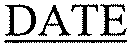 TetanusPolioMeaslesMumpsDiphtheriaRubella(If there is a religious objection to immunization of a child, a written statement should be signed and submitted by the parent/  guardian.)I hereby certify that the above information is correct to the best of my knowledge.Participation in any sport may cause physical injury including sprains, strains, contusions, fractures, dislocations, ruptures, herniations, lacerations, concussions, and even death. In the event of an injury, I authorize the Athletic Trainer, Nurses, Doctors, and emergency personnel to administer First Aid or care as deemed necessary.We, the undersigned, for ourselves, or heirs, executors, and administrators, waive, release and forever discharge RUWFC, L.L.C. at Rutgers, it's staff, officers, agents, representatives, employees, successors and assignees of and from any and all rights and claims for damages to person or property during activities or while at camp site.Parent/ Guardian Signature	Date